AT: HOLL AELODAU PWYLLGOR AMGYLCHEDD CYNGOR CYMUNED LLANNONTO:  ALL MEMBERS OF THE ENVIRONMENT COMMITTEE OF LLANNON COMMUNITY COUNCILDYDDIAD/DATE:  31/10/2022Annwyl Gynghorydd/Dear Councillor,Cewch eich galw drwy hyn i fynychu Cyfarfod Pwyllgor Amgylchedd Cyngor Cymuned Llannon, a gynhelir yn Neuadd y Tymbl ar dydd Mawrth 8fed o Tachwedd, 2022 am 18:00.You are hereby summoned to attend an Environment Committee Meeting of Llannon Community Council, to be held in Tumble Hall on Tuesday 8th November, 2022 at 18:00.AGENDAYmddiheuriadau a rhesymau dros absenoldeb/Apologies and reasons for absence.Datgelu buddiannau/Declarations of interest.I gadarnhau cofnodion Cyfarfod y Pwyllgor Amgylchedd a gynhaliwyd ar 19 Gorffennaf 2022/To ratify the minutes of the Environment Committee Meeting held on 19th July 2022.I dderbyn diweddariad ynghylch arwyddion "glanhau ar ôl eich ci"/To receive an update regarding “cleaning up after your dog” signs.I gydlynu plannu coed newydd oedd ar fin cyrraedd yr wythnos yn dechrau ar 31/10/2022/To co-ordinate planting of new trees due to arrive week commencing 31/10/2022.I gydlynu'r gwaith o blannu bylbiau cennin Pedr ac eira oherwydd cyrraedd yr wythnos yn dechrau ar 31/10/2022/To co-ordinate planting of daffodil & snowdrop bulbs due to arrive week commencing 31/10/2022.I drafod trefniadau ar gyfer taith gerdded nesaf Cyngor Cymuned Llannon/To discuss arrangements for the next Llannon Community Council walk.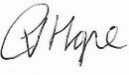 Mrs Clare Hope (Clerc/Clerk)Darperir mynediad o bell ar gyfer y cyfarfod hwn ar gais i'r Clerc drwy e-bost: llannonccclerk@outlook.com erbyn canol dydd ar 8fed Tachwedd 2022/ Remote access will be provided for this meeting by request to the Clerk via email: llannonccclerk@outlook.com by midday on 8th November 2022.Cyngor Cymuned Llannon Community CouncilCyngor Cymuned Llannon Community CouncilCyngor Cymuned Llannon Community Council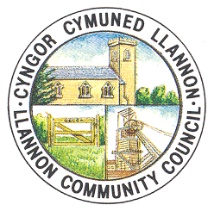 